          ВТОРО ОСНОВНО УЧИЛИЩЕ „НИКОЛА Й. ВАПЦАРОВ”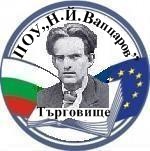 гр. Търговище, ул.„Руен” №19, тел.: 0601/64936e-mail: ou_2_tg@abv.bgСПИСЪКна приетите ученици в І клас за учебната 2021/2022 годинапърво класиранеВходящ №1244/10.05.2021 г.2245/10.05.2021 г.3246/10.05.2021 г.4247/10.05.2021 г.5248/10.05.2021 г.